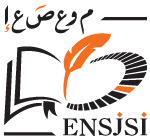 وزارة التعليم العالي والبحث العلميالمدرسة الوطنية العليا للصحافة وعلوم الإعلامافتتاح السنة الجامعية 2022/2023بمناسبة افتتاح السنة الجامعية 2022-2023،تتشرف إدارة المدرسة الوطنية العليا للصحافة وعلوم الإعلام بدعوتكم لحضور الدرس الافتتاحي حول " مسؤولية الجامعة عن الأجيال القادمة- المدرسة الوطنية العليا للصحافة وعلوم الإعلام نموذجا"، الذي سيقدمه أستاذ التعليم العالي السيد  لعلاوي خالد، يوم السبت المقبل 17 سبتمبر 2022، بالمدرج 01 نايت مازي، على مستوى المدرسة، وهذا ابتداء من الساعة 10 صباحا.حضوركم يشرفنا